Posted on December 13, 2021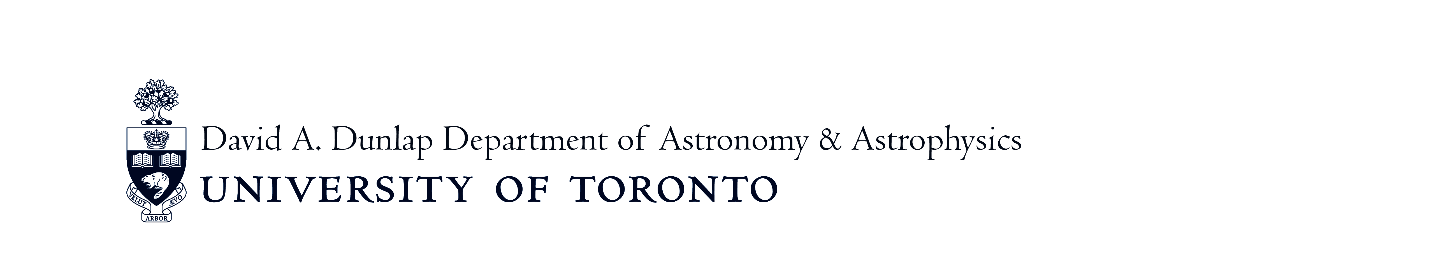 Emergency PostingsTeaching Assistant – CUPE 3902 Unit 1 January 3, 2022 – April 30, 2022 AST201H1 – Stars and GalaxiesQualifications & Description Prior teaching assistant experience, strong communication skills, and familiarity with course topics is preferred. Applicants must have a solid academic background in university level upper-year astronomy and/or physics courses. Preference will be given to applicants with an interest and aptitude in teaching astronomy. (This also may be demonstrated through tutoring and/or mentoring experience.)Relevant Criterion Previous experience is the more relevant criterion than the need to acquire experience in respect of this posted position. Duties All duties for this position will be performed remotely. Specific duties will be assigned by the course instructors and teaching support administrator but normally involve leading online tutorial sections, holding virtual office hours for review and Q&A, responding to student queries via email and online discussion boards, conducting remote observing sessions, running/assisting with virtual review sessions, marking of tests and assignments, assisting with online delivery of course, and participating in training meetings.AST251H1 – Life on Other WorldsQualifications & Description Prior teaching assistant experience, familiarity with course topics, strong communication skills, and a background in astronomy or physics at the graduate level preferred. Consideration may be given to undergraduate students with demonstrated proficiency/knowledge of astronomy (e.g. at the level of AST425Y1). A background in exoplanets and/or biology is an asset. Preference will be given to applicants with an interest and aptitude in teaching astronomy. (This also may be demonstrated through tutoring and/or mentoring experience.)Relevant Criterion Previous experience is the more relevant criterion than the need to acquire experience in respect of this posted position. Duties All duties for this position will be performed remotely. Specific duties will be assigned by the course instructors but normally involve marking of tests and assignments, responding to student queries via email and online discussion boards, holding virtual office hours for student review and Q&A, conducting remote observing sessions.Final availability of the above positions is contingent upon enrolment, budgetary consideration and the determination of appointments as governed by the collective agreement. Please note that should rates stipulated in the CUPE 3902 Unit 1 Collective Agreement vary from rates stated in this posting, the rates stated in the collective agreement shall prevail. The rate of pay is established by the collective agreement between Canadian Union of Public Employees (CUPE), Local 3902 Unit 1 and the University of Toronto.Application Process To complete the application for either or both of the above positions, please submit the following form (inclusive of CV upload) by the deadline of December 16, 2021. https://forms.office.com/r/UwJiQP1m3rFor more information, you may contact: Margaret Meaney (margaret.meaney@utoronto.ca)This job is posted in accordance with the CUPE 3902 Unit 1 Collective Agreement. The University strives to be an equitable and inclusive community, and proactively seeks to increase diversity among its community members. Our values regarding equity and diversity are linked with our unwavering commitment to excellence in the pursuit of our academic mission. The University is committed to the principles of the Accessibility for Ontarians with Disabilities Act (AODA). As such, we strive to make our recruitment, assessment and selection processes as accessible as possible and provide accommodations as required for applicants with disabilities. If you require any accommodations at any point during the application and hiring process, please contact uoft.careers@utoronto.ca. During employment, to request accommodation from the University, contact the supervisor or department chair and/or Health & Wellbeing Programs & Services at hwb@utoronto.ca. For more information about accommodations at U of T, please visit our Accommodation webpage. The hiring criteria for Teaching Assistant positions are academic qualifications, the need to acquire experience, previous experience and previous satisfactory employment under the provisions of this Collective Agreement. Candidates who are members of Indigenous, Black, racialized and LGBTQ2S+ communities, persons with disabilities, and other equity seeking groups are encouraged to apply, and their lived experience shall be taken into consideration as applicable to the position. The University of Toronto is strongly committed to diversity within its community and especially welcomes applications from racialized persons / persons of colour, women, Indigenous / Aboriginal People of North America, persons with disabilities, LGBTQ2S+ persons, and others who may contribute to the further diversification of ideas. The position(s) posted above is (are) tentative, pending final course determinations and enrolments.Positions posted here are open to graduate students in the School of Graduate Studies, Postdoctoral Fellows and Undergraduate Students in the University of Toronto. Preference in hiring shall be given to graduate students enrolled in the School of Graduate Studies of the University of Toronto or those who have made application to be enrolled in the School of Graduate Studies of the University of Toronto.Instructors/Supervisors: Renée Hložek, Jeremy Webb, Ilana MacDonald Estimated Course Enrolment: 1500 students Approximate Hours of Work: 70 hours (per position) Approximate Number of Positions: 10Rate of Pay: UG/SGS I/II - $47.17/hour (+4% vacation pay or +6% vacation pay if 6th subsequent appointment or above) Instructor/Supervisor: Mike Reid, Ilana MacDonald Estimated Course Enrolment: 500 students Approximate Hours of Work: 70 hours (per position) Approximate Number of Positions: 4Rate of Pay: UG/SGS I/II - $47.17/hour (+4% vacation pay or +6% vacation pay if 6th subsequent appointment or above)